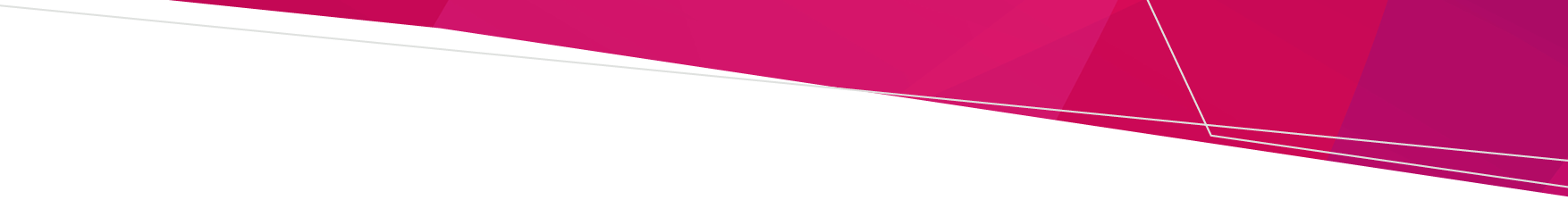 This document is an annually updated publication of the indexation of fees and charges for the reference of the general public.Health Services (Health Service Establishments) Regulations 20132023-2024 fees and charges for Health Services (Health Service Establishments) Regulations Health Services (Health Service Establishments) Regulations 2013, regulation Description 2022-2023 fee amount2023-2024 fee amount8(2) Application for approval in principle For the purposes of section 70(2)(b) of the Act, the following fees are prescribed—8(2) Application for approval in principle (a) An application to construct premises for use as a private hospital —325 fee units$4,969$5,1688(2) Application for approval in principle (b) An application to make alterations or extensions to a premises used or proposed to be used as a private hospital —290 fee units$4,434$4,6118(2) Application for approval in principle (c) An application to construct premises for use as a day procedure centre —285 fee units$4,358$4,5328(2) Application for approval in principle (d) An application to make alterations or extensions to a premises used or proposed to be used as a day procedure centre —276 fee units$4,220$4,3888(2) Application for approval in principle (e) An application to use premises as a health service establishment from which health services are to be provided at premises other than the first-mentioned premises —91 fee units$1,391$1,4478(2) Application for approval in principle (f) An application to vary the registration of a health service establishment —16·1 fee units$246$2569(b) Application for transfer or variation of certificate of approval in principleFor the purposes of section 74(2) of the Act the prescribed fee is 16.1 fee units.$246$25610(2) Application for registrationFor the purposes of section 82(2)(b) of the Act, the following fees are prescribed—10(2) Application for registration(a) For a health service establishment with 0 to 26 bed —366 fee units$5,596$5,81910(2) Application for registration(b) For a health service establishment with 27 to 50 beds —405 fee units$6,192$6,44010(2) Application for registration(c) For a health service establishment with 51 to 75 beds —445 fee units$6,804$7,07610(2) Application for registration(d) For a health service establishment with 76 to 100 beds —484 fee units$7,400$7,69610(2) Application for registration(e) For a health service establishment with 101 to 150 beds —543 fee units$8,302$8,63410(2) Application for registration(f) For a health service establishment with 151 to 200 beds —623 fee units$9,526$9,90610(2) Application for registration(g) For a health service establishment with 201 to 300 beds —701 fee units$10,718$11,14610(2) Application for registration(h) For a health service establishment with 301 to 400 beds —820 fee units$12,538$13,03810(2) Application for registration(i) For a health service establishment with 401 to 500 beds —978 fee units$14,954$15,55010(2) Application for registration(j) For a health service establishment with 501 or more beds —1,175 fee units$17,966$18,68311 Annual feesFor the purposes of section 87(2)(a) of the Act, the prescribed annual fee is nil fee units.$0$012(2) Application for renewal of registrationFor the purposes of section 88(2)(b) of the Act, the following fees are prescribed12(2) Application for renewal of registration(a) For a health service establishment with 0 to 26 bed —366 fee units$5,596$5,81912(2) Application for renewal of registration(b) For a health service establishment with 27 to 50 beds —405 fee units$6,192$6,44012(2) Application for renewal of registration(c) For a health service establishment with 51 to 75 beds —445 fee units$6,804$7,07612(2) Application for renewal of registration(d) For a health service establishment with 76 to 100 beds —484 fee units$7,400$7,69612(2) Application for renewal of registration(e) For a health service establishment with 101 to 150 beds —543 fee units$8,302$8,63412(2) Application for renewal of registration(f) For a health service establishment with 151 to 200 beds —623 fee units$9,526$9,90612(2) Application for renewal of registration(g) For a health service establishment with 201 to 300 beds —701 fee units$10,718$11,14612(2) Application for renewal of registration(h) For a health service establishment with 301 to 400 beds —820 fee units$12,538$13,03812(2) Application for renewal of registration(i) For a health service establishment with 401 to 500 beds —978 fee units$14,954$15,55012(2) Application for renewal of registration(j) For a health service establishment with 501 or more beds —1,175 fee units$17,966$18,68313(2) Application for variation of registrationFor the purposes of section 92(2)(b) of the Act, the prescribed fee—13(2) Application for variation of registration(a) in the case of an application for the transfer of the certificate to another person who intends to become the proprietor is 47.8 fee units.$731$76013(2) Application for variation of registration(b) in any other case is 16.1 fee units.$246$25613A(2) Application for approval of alterations to clinical area13A Application for approval of alterations to clinical area$0$0To receive this document in another format, phone 1300 650 172, using the National Relay Service 13 36 77 if required, or email Fees and Penalties <feesandpenalties@dhhs.vic.gov.au>Authorised and published by the Victorian Government, 1 Treasury Place, Melbourne.© State of Victoria, Australia, Department of Health, April 2023.Available at Fees, charges and penalties webpage <https://www.health.vic.gov.au/payments/fees-charges-and-penalties-subject-to-automatic-indexation>To receive this document in another format, phone 1300 650 172, using the National Relay Service 13 36 77 if required, or email Fees and Penalties <feesandpenalties@dhhs.vic.gov.au>Authorised and published by the Victorian Government, 1 Treasury Place, Melbourne.© State of Victoria, Australia, Department of Health, April 2023.Available at Fees, charges and penalties webpage <https://www.health.vic.gov.au/payments/fees-charges-and-penalties-subject-to-automatic-indexation>To receive this document in another format, phone 1300 650 172, using the National Relay Service 13 36 77 if required, or email Fees and Penalties <feesandpenalties@dhhs.vic.gov.au>Authorised and published by the Victorian Government, 1 Treasury Place, Melbourne.© State of Victoria, Australia, Department of Health, April 2023.Available at Fees, charges and penalties webpage <https://www.health.vic.gov.au/payments/fees-charges-and-penalties-subject-to-automatic-indexation>To receive this document in another format, phone 1300 650 172, using the National Relay Service 13 36 77 if required, or email Fees and Penalties <feesandpenalties@dhhs.vic.gov.au>Authorised and published by the Victorian Government, 1 Treasury Place, Melbourne.© State of Victoria, Australia, Department of Health, April 2023.Available at Fees, charges and penalties webpage <https://www.health.vic.gov.au/payments/fees-charges-and-penalties-subject-to-automatic-indexation>To receive this document in another format, phone 1300 650 172, using the National Relay Service 13 36 77 if required, or email Fees and Penalties <feesandpenalties@dhhs.vic.gov.au>Authorised and published by the Victorian Government, 1 Treasury Place, Melbourne.© State of Victoria, Australia, Department of Health, April 2023.Available at Fees, charges and penalties webpage <https://www.health.vic.gov.au/payments/fees-charges-and-penalties-subject-to-automatic-indexation>